Service Songs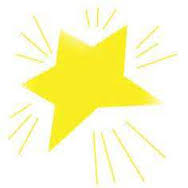 Hands of Service Song I may not be so tall and I can’t do it all.  My hands may be small, but they can make the world a better place.  Chorus: Little by little, day by day x 3 they can make the world a better place.My hands can hold the door.  My hands can sweep the floor.  My hands can feed the poor and they can make the world a better place.Chorus Then repeat songServing My Friends SongI like to serve my friends everyday.  I like to serve my friends in every way.  The service that I do can bring a smile or two.  I like to serve my friends everyday in every way!Love, Service, Joy and Gentleness Song Love, service, joy and gentleness.  Love, service, joy and gentleness.  These are virtues we possess.  Love, service, joy and gentleness.May I Help You Song “May I, may I help you x 3May I help you today?May I help you, clean the floor x 3May I help you today?”